MENUS MAY CHANGE										      DUE TO DELIVERY CHANGESMondayTuesdayWednesdayThursday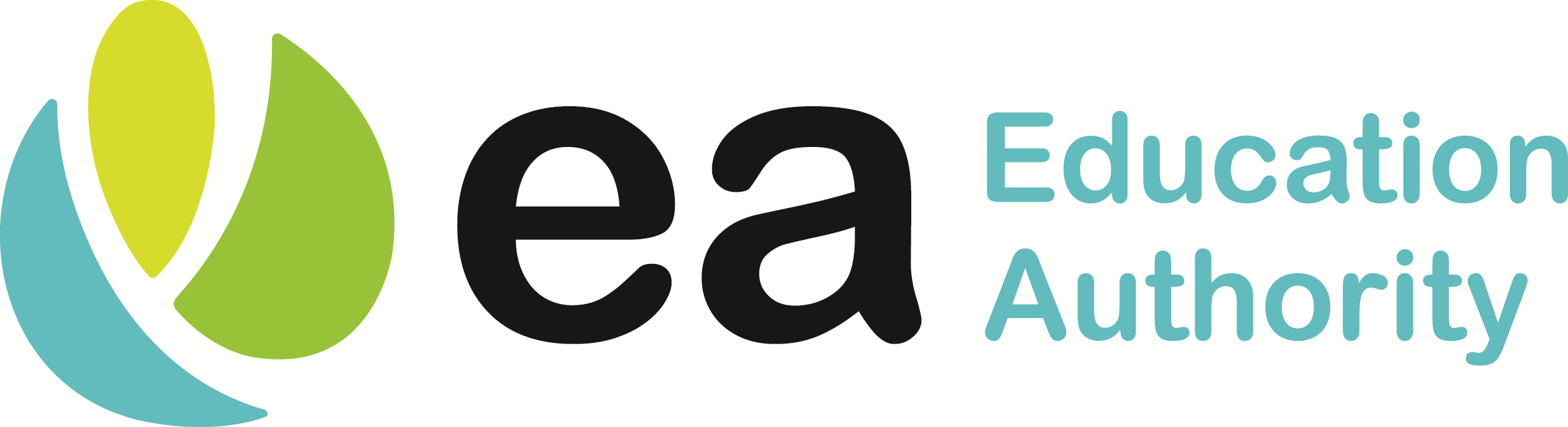 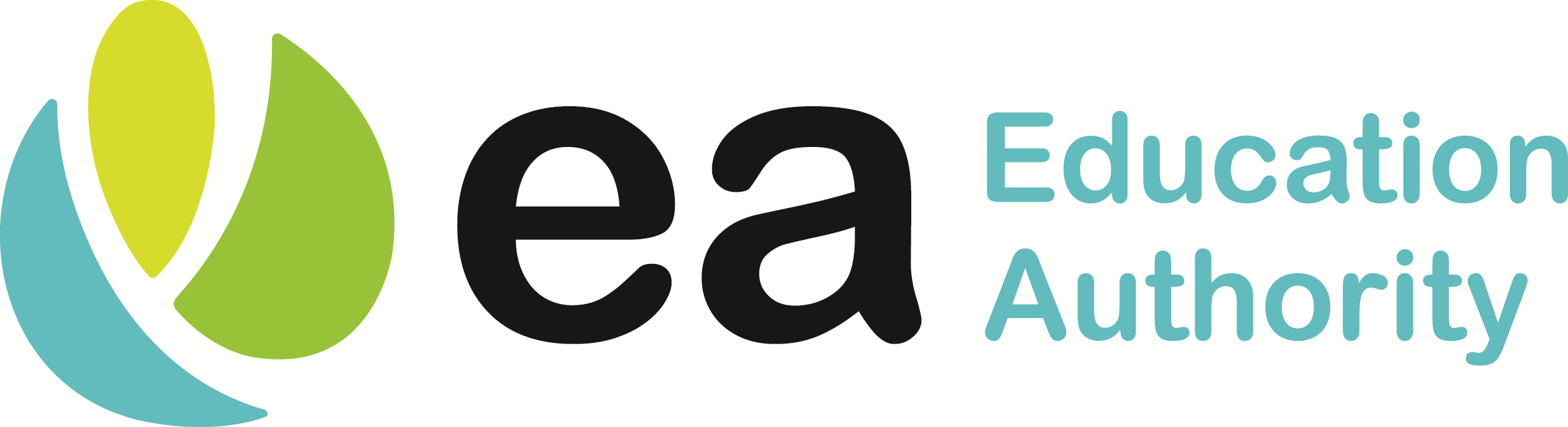 FridayWEEK 220th NovemberChicken Nuggets ORHomemade LasagneSteam Broccoli & Garden PeasChipped Potato, PastaIce Cream, Chocolate Sauce & Sliced PearsSpaghetti Bolognaise ORBBQ Chicken PizzaSweetcorn & Baked BeansDiced Potatoes, Mashed Potatoes, SaladFruit & Rice PuddingLunch Bunch Chicken Curry & Naan Bread ORGolden Crumbed Fish FingersGarden PeasRice, Salad, Mashed PotatoRice Krispie Square & Fruit Roast Turkey, Stuffing & Rich Gravy ORSalmon FishcakeCauliflower & Baton CarrotsMashed PotatoesFruit Muffin Steak Burger & Tomato Ketchup ORChicken CrumbleSweetcorn & Salad Chipped Potato, PastaFlakemeal Biscuit & Fruit WEEK 327th NovemberGolden Crumbed Fish FingersORMighty Mac ’n’ CheeseGarlic Bread SliceBaked BeansBroccoli & ColeslawMashed PotatoesArtic Roll with Peaches Beef Meatballs with Italian Tomato & Basil Sauce ORMargherita PizzaGarden Peas & SaladOven Baked Potato Wedges,PastaShortbread, Custard & FruitLunch Bunch Chicken Curry & Naan Bread ORBacon SliceMini Corn on the CobSteamed Rice, Chipped PotatoesStrawberry Jelly & Fruit Roast Chicken, Stuffing& Rich Gravy ORMexican Chilli with NachosBaton Carrots & Tossed SaladMashed PotatoJam & Coconut Sponge & CustardTasty Pork Sausages with Tomato Ketchup or Gravy ORChicken Panini & ColeslawSweetcorn & Spaghetti HoopsChipped/Mashed PotatoesSaladMelon WedgeWEEK 44th DecemberBeef Bolognaise withGarlic Bread ORStuffed Bacon Roll/Bacon SliceGarden Peas & Savoy CabbageOven Baked Potato Wedges, SpaghettiChocolate Cake & CustardGolden Crumbled Fish Fingers ORTex-Mex EnchiladaMini Corn on the CobSpaghetti Hoops & ColeslawChipped Potatoes, PastaJelly & Mandarin Oranges Lunch Bunch Chicken Curry & Naan Bread ORSteak Burger & GravyGreen Beans & SweetcornMashed Potato, RiceCornflake Biscuit & CustardRoast of the Day, Stuffing & Rich Gravy ORStuffed ChickenCauliflower Cheese & Baton CarrotsMashed PotatoIce Cream Slider & FruitOven Baked Chicken Nuggets ORAdmiral’s Ocean PieGarden Peas & Baked BeansChipped Potatoes, Jacket Potato, SaladHomemade Ginger Biscuit & FruitWEEK111thDecemberSpaghetti Bolognaise ORCrispy Cod Fishcake with Tomato KetchupBaton Carrots & Baked BeansMashed Potato, SaladHomemade Ginger Biscuit & CustardClassic Margherita Pizza ORItalian Chicken & Tomato Pasta Bake & Garlic BreadGarden Peas, Coleslaw,ChippedPotato/Mashed PotatoStrawberry Jelly, Ice Cream & FruitLunch Bunch Chicken Curry & Naan Bread ORChicken Panini & ColeslawSteam Broccoli & SweetcornOven Roasted Potato Wedges, RiceBanana Yoghurt PotCHRISTMAS DINNERHot Dog ORChicken Wrap & Sweet Chilli SalsaGarden Peas & Spaghetti HoopsChipped Potato, Mashed PotatoFresh Fruit & Yoghurt